农学园艺学院第二党支部开展“共克时艰师生“疫”路同心”主题党日活动为充分体现党支部的战斗堡垒作用，发挥党员在疫情期间的先锋示范作用，农学园艺学院第二党支部于3月30日开展“共克时艰、师生“疫”路同心”主题党日活动。活动主要内容为：就疫情期间学生在生活上、心理上和学习上的困难进行疏导和帮助。支部全体党员和三名学生代表参加了本次党日活动，该活动由支部书记胡小凤主持，党总支书记李立申出席了本次活动。 党日活动采取视频座谈会议方式展开。首先由三名学生代表发言，三名学生代表就之前收集的班级同学在疫情期间生活上、心理上、学习上的困难和问题进行了发言。党支部的党员教师依次就学生提出的困难和问题，有针对性的进行疏导和帮助，通过及时的沟通疏导，学生们明白了作为一名新时代的大学生，自身应该承担的责任和义务，同时也更加坚定信心，争做先锋表率，从自我做起，从点滴做起，为打赢疫情阻击战贡献自己的力量。党总支书记李立申做了总结发言，他强调，希望同学们和老师们保持积极沟通，当同学们有困难时，全体党员教师会第一时间为同学们提供帮助。让我们师生“疫”路同心，共克时艰。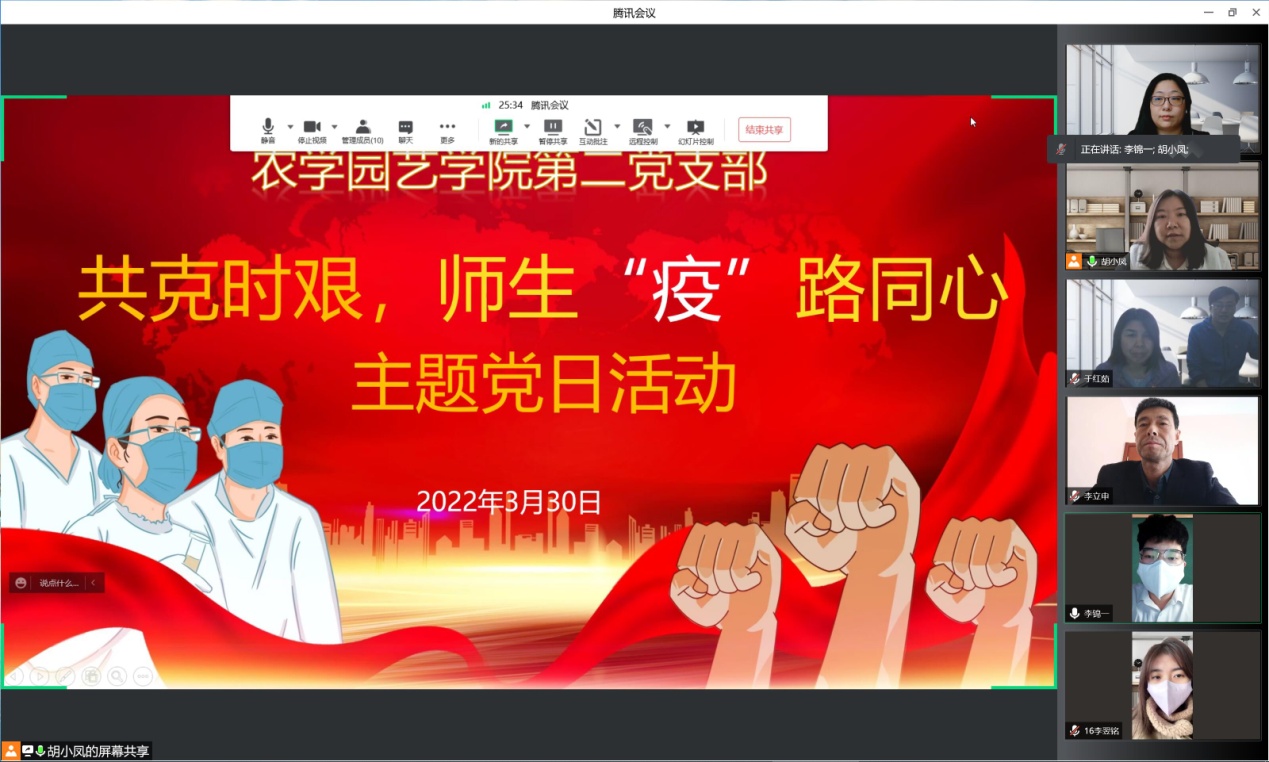 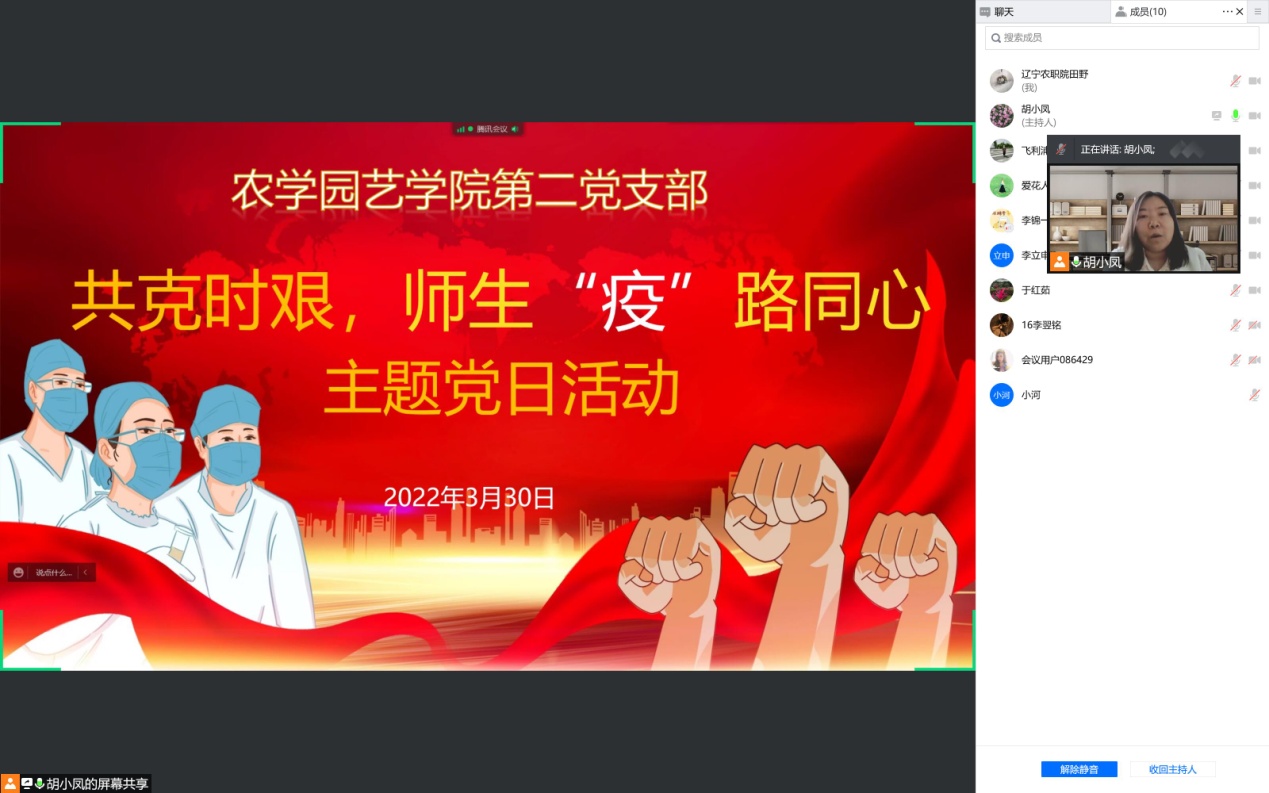 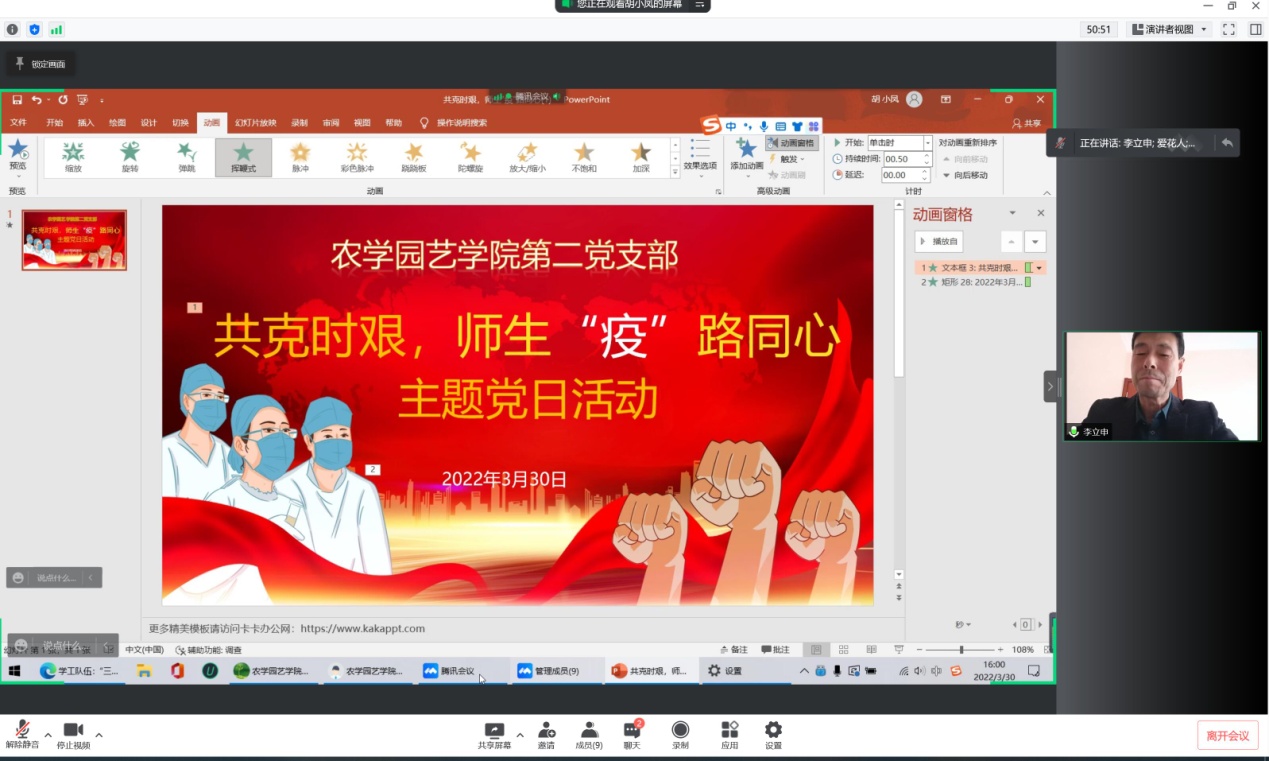 